Об утверждения Положения об  обязательном муниципальном       экземпляре     документов в Яльчикском районе  Чувашской Республики В целях обеспечения общественной доступности информации о деятельности органов местного самоуправления, формирования местного и краеведческого фондов документов и в соответствии с Федеральным законом от 29.12.1994 № 78-ФЗ "О библиотечном деле", Федеральным законом от 29.12.1994 № 77-ФЗ "Об обязательном экземпляре документов", администрация Яльчикского района Чувашской Республики                             п о с т а н о в л я е т :1. Утвердить прилагаемое Положение об обязательном муниципальном экземпляре документов в Яльчикском районе Чувашской Республики.2. Контроль за исполнением настоящего постановления возложить на начальника отдела культуры и информационного обеспечения администрации Яльчикского района Чувашской Республики.3. Настоящее постановление вступает в силу со дня его официального опубликования.Глава администрации Яльчикского района                                                                             Н.П.Миллин      Приложениек постановлению администрацииЯльчикского района Чувашской Республикиот23.03.2017 № 268ПОЛОЖЕНИЕОБ ОБЯЗАТЕЛЬНОМ МУНИЦИПАЛЬНОМ ЭКЗЕМПЛЯРЕ ДОКУМЕНТОВВ ЯЛЬЧИКСКОМ РАЙОНЕ ЧУВАШСКОЙ РЕСПУБЛИКИ1. ОБЩИЕ ПОЛОЖЕНИЯ1.1. Настоящее Положение об обязательном муниципальном экземпляре (далее - "Положение") разработано в соответствии с Федеральным законом от 29.12.1994 N 78-ФЗ "О библиотечном деле", Федеральным законом от 29.12.1994 N 77-ФЗ "Об обязательном экземпляре документов".Положение устанавливает систему формирования обязательного муниципального экземпляра документов (далее - обязательный экземпляр) в Яльчикском районе Чувашской Республики, определяющую виды обязательного муниципального экземпляра, количество, сроки и порядок их передачи, распределения и использования, категории производителей и получателей, их права, обязанности и ответственность.1.2. В настоящем Положении применяются следующие основные понятия:- обязательный муниципальный экземпляр - экземпляры документов, в том числе официальных документов, изготовленных на территории Яльчикского района, подлежащие безвозмездной передаче получателю в порядке и количестве, установленном настоящим Положением;- официальные документы - документы, принятые Собранием депутатов Яльчикского района, носящие обязательный, рекомендательный или информационный характер;- производитель документов (далее - производитель) - юридическое лицо независимо от его организационно-правовой формы и формы собственности, включая органы местного самоуправления, производящие, публикующие и распространяющие различные виды документов: издательства, полиграфические предприятия, другие издающие организации и учреждения, редакции средств массовой информации, другие организации, издающие различные виды документов краеведческого характера;- получатель документов (далее - получатель) - лицо, наделенное правом получения, хранения и общественного использования обязательного местного экземпляра на безвозмездной основе;- краеведческий документ - документ, имеющий отношение к территории Яльчикского района по признакам авторской принадлежности или содержанию.1.3. Центральная библиотека муниципального бюджетного учреждения культуры "Централизованная библиотечная система Яльчикского района Чувашской Республики» как ресурс местного самоуправления способствует созданию общедоступного и просветительского центра по вопросам местного самоуправления путем формирования фонда документов на основе обязательных муниципальных экземпляров, который составляет неотъемлемую часть местного и краеведческого фондов МБУК «ЦБС Яльчикского района».2. ЦЕЛИ И ЗАДАЧИ СИСТЕМЫ ОБЯЗАТЕЛЬНОГО ЭКЗЕМПЛЯРА2.1. Информационная поддержка местного самоуправления, в том числе популяризация идей, принципов и задач местного самоуправления среди населения.2.2. Информирование пользователей библиотек и жителей города обо всех поступающих в фонд получателя различных видах документов.2.3. Формирование фонда местных изданий и фонда краеведческих документов как части регионального документального фонда Яльчикского района.2.4. Использование краеведческого фонда в информационно-библиографическом и библиотечном обслуживании пользователей.2.5. Организация учета, регистрации и хранения обязательных экземпляров в центральной библиотеке МБУК «ЦБС Яльчикского района».2.6. Создание справочно-библиографических, статистических и иных баз данных для общественного использования и обмена информацией.3. ВИДЫ ДОКУМЕНТОВ,ВХОДЯЩИХ В СОСТАВ ОБЯЗАТЕЛЬНОГО ЭКЗЕМПЛЯРА3.1. В состав обязательного экземпляра входят следующие виды документов, выпущенные в форме текстовых и электронных изданий и передаваемые АУ «Редакция Яльчикской районной газеты «Елчĕк ен» («Яльчикский край») Минкультуры.3.1.1. Официальные документы, публикуемые от имени органов местного самоуправления, носящие нормативный, организационно-распорядительный или информационный характер и содержащие информацию:- об официальных визитах и рабочих поездках руководителей органов местного самоуправления;- тексты официальных выступлений руководителей органов местного самоуправления;- о бюджете Яльчикского района, об исполнении бюджета Яльчикского района за отчетный период;- нормативные правовые акты Собрания депутатов Яльчикского района Чувашской Республики, администрации Яльчикского района, подлежащие обязательному официальному опубликованию.Факт публикации официальных документов в средствах массовой информации и внесения их в электронные базы данных (справочно-правовых систем "Консультант", "Гарант" и др.) не может служить основанием для отказа в предоставлении информации в любом другом виде на основании запроса (письменного или устного) получателей;- статистическую и сводную информацию о нормотворческой и управленческой деятельности органов местного самоуправления, в том числе:- концепции социально-экономического развития района, программы (целевые, комплексные) развития различных направлений жизнедеятельности района, отчеты (годовые, квартальные) об их исполнении;- документы, содержащие справочную информацию о структуре и порядке работы органов местного самоуправления: описание структуры органов местного самоуправления, основные направления их деятельности, фамилии должностных лиц, их рабочие адреса и телефоны, режим работы с населением.3.1.2. Документы, изготовленные производителями на территории Яльчикского района и по содержанию соответствующие понятию краеведческого документа, в том числе содержащие обобщенную или статистическую информацию о состоянии экологии, здравоохранения, санитарии, демографии, образования, культуры, а также о состоянии преступности.3.2. Настоящее Положение не распространяется на следующие виды документов:- документы, имеющие секретный, конфиденциальный и личный характер, другие документы ограниченного доступа в соответствии с законодательством Российской Федерации, нормативными правовыми актами Чувашской Республики и Яльчикского района.- архивные документы, делопроизводственные и иные документы единичного изготовления (нетиражные), за исключением официальных материалов органов местного самоуправления;- управленческую и техническую документацию (формуляры, инструкции по эксплуатации, бланочную продукцию) и тому подобные материалы утилитарного назначения, не подлежащие государственной регистрации и учету и не представляющие общественной ценности;- электронные документы, содержащие программные продукты для электронных вычислительных машин;- документы, изготовленные на территории Яльчикского района полиграфическими и другими издающими организациями и учреждениями, но по содержанию не соответствующие понятию краеведческого документа.4. ОБЯЗАННОСТИ И ПРАВА ПРОИЗВОДИТЕЛЕЙ ДОКУМЕНТОВ4.1. Производители обязаны безвозмездно передавать (доставлять, рассылать) получателю обязательные экземпляры установленных видов документов в порядке и количестве, определенных настоящим Положением.4.2. Производители относят затраты на подготовку, публикацию (выпуск) и доставку (рассылку) обязательных экземпляров на себестоимость документов, входящих в состав обязательного экземпляра.4.3. Полная и своевременная передача обязательного экземпляра гарантирует производителям:- доведение информации об обязательных экземплярах до жителей района и обеспечение широкой общественной доступности документов;- бесплатное предоставление по их запросам фактографических и статистических данных, касающихся их продукции.5. ПРАВА И ОБЯЗАННОСТИ ПОЛУЧАТЕЛЕЙ ОБЯЗАТЕЛЬНОГО ЭКЗЕМПЛЯРА5.1. Получателем является центральная библиотека муниципального бюджетного учреждения культуры "Централизованная библиотечная система Яльчикского района Чувашской Республики».5.2. Центральная библиотека имеет право на получение обязательных экземпляров установленных видов документов в порядке и количестве, определенных настоящим Положением.5.3. Дефектные обязательные экземпляры по требованию получателей заменяются производителем в месячный срок.5.4. На получателя возлагаются следующие обязанности:- осуществление учета, обеспечение сохранности и использования;- отбор получаемых от производителей видов документов и их распределение с учетом критерия уникальности документов;- информирование населения о новых поступлениях обязательного экземпляра;- обеспечение доступности и возможности использования обязательного экземпляра пользователями;- включение библиографической информации об обязательных экземплярах в базы данных и электронные каталоги;- контроль над своевременностью передачи и полнотой поступления обязательного экземпляра.6. ПОРЯДОК ПЕРЕДАЧИОБЯЗАТЕЛЬНОГО ЭКЗЕМПЛЯРА ПРОИЗВОДИТЕЛЯМИ6.1. Производитель передает обязательный экземпляр на основании устной или письменной договоренности с получателем.6.2. Сроки передачи производителем обязательных экземпляров в день выхода в свет первой партии тиража.6.3. Производители передают (доставляют, рассылают) в центральную библиотеку МБУК «ЦБС Яльчикского района» (с. Яльчики, ул. Иванова, д. 13, тел. 8 (835 49) 2-51-34, эл. Адрес: yal_bibl2013@cbx.ru) три обязательных экземпляра.7. ПОРЯДОК ПЕРЕДАЧИ И РАСПРЕДЕЛЕНИЯОБЯЗАТЕЛЬНОГО ЭКЗЕМПЛЯРА МЕЖДУ МУНИЦИПАЛЬНЫМИ БИБЛИОТЕКАМИ7.1. Ответственность за получение и распределение обязательного экземпляра, поступившего от производителей, возлагается на центральную библиотеку МБУК «ЦБС Яльчикского района».7.2. Отбор получаемых от производителей видов документов и их распределение в библиотеки производится с учетом критерия уникальности: ценные документы, которые будут храниться только в фондах одной библиотеки в силу их специфического назначения и ограниченной сферы применения.8. КОПИРОВАНИЕ ОБЯЗАТЕЛЬНОГО ЭКЗЕМПЛЯРА8.1. Копирование обязательного экземпляра в целях библиотечно-информационного обслуживания физических и юридических лиц осуществляется с соблюдением требований законодательства Российской Федерации об авторском праве и смежных правах, иных норм, охраняющих интеллектуальную собственность.8.2. Получатель обеспечивает его платное копирование по заявкам юридических и физических лиц.Чёваш РеспубликиЕлч.к район.Елч.к районадминистраций.ЙЫШЁНУ2017 =?мартён  23-м.ш. № 268Елч.к ял.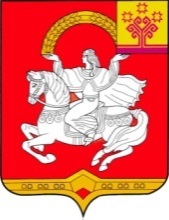 Чувашская  РеспубликаЯльчикский районАдминистрация Яльчикского районаПОСТАНОВЛЕНИЕ«23» марта  . № 268село Яльчики